				HOTARAREA NR. 306				 Din data de 29.11.2017	PRIVIND MODIFICAREA SI COMPLETAREA   ART. 2 SI ART. 6 DIN HCL NR. 	291/15.11.2017 PRIN CARE SA APROBAT  DESEMNAREA PENTRU PERIOADA  	NOIEMBRIE 2017 – IUNIE 2020 SAU PANA LA DATA EMITERII DECIZIEI DE 	CONSTITUIRE A UNUI NOU CONSILIU DE ADMINISTRATIE,  A 	REPREZENTANTILOR CONSILIULUI LOCAL  AL MUNICIPIULUI BLAJ  IN 	CONSILIILE DE ADMINISTRATIE  ALE INSTITUTIILOR DE INVATAMANT 				PREUNIVERSITAR  DIN  MUNICIPIUL BLAJ 	Consiliul local al Municipiului Blaj ,  intrunit in sedinta  „ de indata ”,  din data de 29.11.2017;	Luand in dezbatere raportul de specialitate al secretarului municipiului Blaj                        nr.28.798/2017 , privind modificarea si  completarea art.2 si art.6 din HCL Blaj nr. 291/15.11.2017 in legatura cu  desemnarea reprezentantilor Consiliului Local al municipiului Blaj  in conformitate cu prevederile Legii invatamantului modificata si completata, in consiliile de administratie ale unitatilor de invatamant de pe raza municipiului Blaj, respectiv Liceul Teologic Greco-Catolic “ Sfantul Vasile cel Mare” Blaj si Scoala Gimnaziala”Simion Barnutiu” Tiur;	Analizand nota de fundamentare nr.28.799 /2017 a  secretarului municipiului Blaj , privind modificarea si  completarea art.2 si art.6 din HCL Blaj nr. 291/15.11.2017 in legatura cu  desemnarea reprezentantilor Consiliului Local al municipiului Blaj  in conformitate cu prevederile Legii invatamantului modificata si completata, in consiliile de administratie ale unitatilor de invatamant de pe raza municipiului Blaj, respectiv Liceul Teologic Greco-Catolic “ Sfantul Vasile cel Mare” Blaj si Scoala Gimnaziala”Simion Barnutiu” Tiur;	Avand in vedere OMEN nr.4619/2014 modificat si completat prin OMEN nr.3160/2017 in legatura cu ca numarul reprezentantilor UAT Blaj-municipiul Blaj  in consiliile de administratie din institutiile de invatamant preuniversitar din municipiul Blaj cat si modificarea retele scolare de invatamant in municipiul Blaj pentru anul 2017;            Luind act de aderesele rectificative transmise de cele doua institutii de invatamant Liceul Teologic Greco-Catolic “ Sfantul Vasile cel Mare” Blaj si Scoala Gimnaziala”Simion Barnutiu” Tiur nr. 28755/29.11.2017 si nr. 28756/29.11.2017 prin care se solicita modificarea si  completarea art.2 si art.6 din HCL Blaj nr. 291/15.11.2017 in legatura cu  desemnarea reprezentantilor Consiliului Local al municipiului Blaj, in consiliile de administratie ale unitatilor de invatamant : Liceul Teologic Greco-Catolic “ Sfantul Vasile cel Mare” Blaj si Scoala Gimnaziala”Simion Barnutiu” Tiur; 	Cunoscand prevederile art. 94, art.96, art. 97(c) si  361 din Legea 1/2011 a educatiei nationale cu modificarile si completarile ulteriare , ale OUG.nr.49/2014 , ale Ordinului Ministerului Educatiei Eationale nr. 4.619/2014, ale Ordinelor Ministerului Educatiei Nationale nr.4619/2014,  nr. 4.621/2015 si  nr.3160/2017cat si  ale art.5 din Ordinul nr.3.643/2011 a Ministerului Educatiei,Cercetarii,Tineretului si Sportului privind aprobarea infiintarii Centrului National de Excelenta Blaj in disciplina sportiva volei cat si ale Legii  215/2001, privind administratia publica locala, republicata cu modificarile si completarile ulterioare, HCL Blaj nr. 291/15.11.2017;	In temeiul art. 36, 38, 39, 45, 46 din Legea nr. 215/2001 privind administratia publica locala republicata cu modificarile si completarile ulterioare;		             CONSILIUL LOCAL AL MUNICIPIULUI BLAJ			                        H O T A R A S T E 	  Art.1.- Consiliul local al municipiului Blaj aproba modificarea si  completarea             art.2 si art.6 din HCL Blaj nr. 291/15.11.2017 in legatura cu  desemnarea reprezentantilor Consiliului Local al municipiului Blaj  in conformitate cu prevederile Legii invatamantului modificata si completata, in consiliile de administratie ale unitatilor de invatamant de pe raza municipiului Blaj, respectiv Liceul Teologic Greco-Catolic “ Sfantul Vasile cel Mare” Blaj si Scoala Gimnaziala”Simion Barnutiu” Tiur, astfel :		 a) La data aprobarii prezentei hotarari , art.2 din HCL Blaj nr. 291/15.11.2017 va avea urmatorul cuprins :                           “Se aproba desemnarea ca reprezentanti ai Consiliului local al municipiului Blaj  in Consiliul de administratie al Liceului Teologic Greco-Catolic  „SFANTUL VASILE CEL MARE ” Blaj,  pentru perioada NOIEMBRIE 2017 –  IUNIE 2020  sau pana la data emiterii deciziei de constituire a unui nou consiliu de administratie, daca nu vor exista intre timp modificari ale prezentei hotarari sau modificari legislative, a urmatoarelor persoane :      	1.Voina Dorin,  reprezentant al Consiliului local al municipiului Blaj                         	 	2. Basaraba Liviu Corneliu, reprezentant al Consiliului local al municipiului Blaj.	             b) La data aprobarii prezentei hotarari , art.6 din HCL Blaj nr. 291/15.11.2017 va avea urmatorul cuprins :                           “Se aproba desemnarea ca reprezentanti ai Consiliului local al municipiului Blaj  in Consiliul de administratie la Scoala Gimnaziala”Simion Barnutiu” Tiur ,  pentru perioada NOIEMBRIE 2017 –  IUNIE 2020  sau pana la data emiterii deciziei de constituire a unui nou consiliu de administratie, daca nu vor exista intre timp modificari ale prezentei hotarari sau modificari legislative, a urmatoarelor persoane :      	1. Vinczeller Stefan, reprezentant al Consiliului local al municipiului Blaj                     	2. Damian Augustin Aurol, reprezentant al Consiliului local al municipiului Blaj .            	Art.2. La data aprobarii prezentei hotarari se modifica si se completeaza in mod corespunzator prevedrile art.2 si art. 6 din HCL Blaj nr. 291/15.11.2017, restul prevederilor din HCL Blaj nr. 291/15.11.201 ramanand nemodificate.		 Art.3.-Prezenta hotarare se va comunica Institutiei Prefectului - judetul Alba, Primarului municipiului Blaj, Secretarului municipiului Blaj,Inspectoratului Scolar Judetean Alba,  persoanelor desemnate ca reprezentanti in consiliile de administratie cat si catre                           Liceul Teologic Greco-Catolic “ Sfantul Vasile cel Mare” Blaj si Scoala Gimnaziala”Simion Barnutiu” Tiur,  vizate de prevederile din  prezenta hotarare.     Art.4. Cu drept de contestatie in termen de 30 de zile de la data adoptarii prezentei hotarari, conform prevederilor legale.           Art.5.- Prezenta hotarare a fost adoptata cu un numar de 17     voturi «  pentru » valabil exprimate. PRESEDINTE DE SEDINTA,				                    CONTRASEMNEAZA,  CONSILIER,					                              SECRETAR,       Basaraba Liviu Corneliu 					               Stefanescu Sergiu	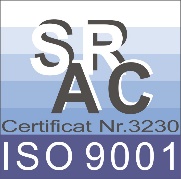 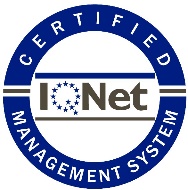 CONSILIUL LOCAL – U.A.T. -  MUNICIPIULUI BLAJPIATA 1848 nr.16, cod 515400 ; jud.Albatel: 0258 -710110; fax: 0258-710014e-mail: primarieblaj@rcnet.ro